Ergänze die Mindmap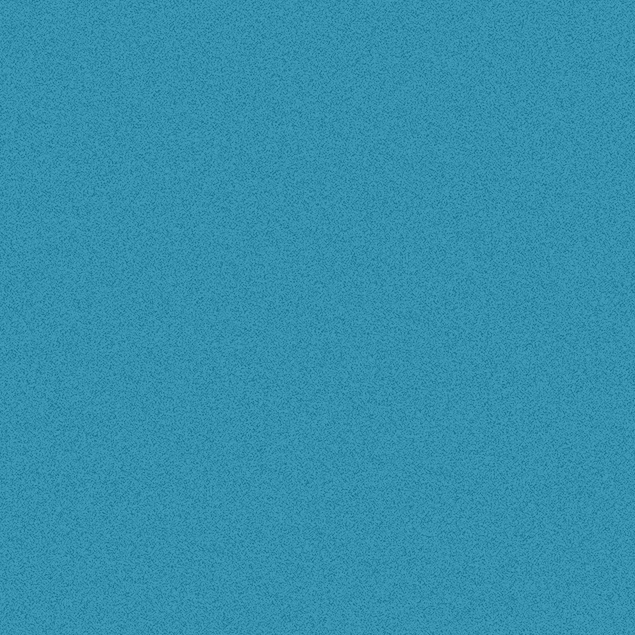 